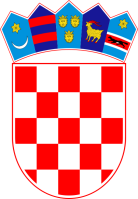            REPUBLIKA HRVATSKA KRAPINSKO – ZAGORSKA ŽUPANIJA         OPĆINA HUM NA SUTLI     JEDINSTVENI UPRAVNI ODJEL KLASA: 406-01/20-01/2 URBROJ: 2214/02-04-20-1 Hum na Sutli, 17. prosinac 2020.Temeljem odredbe članka 11. Zakona o pravu na pristup informacijama („Narodne novine“ broj 25/13 i 85/15) i odredbi Kodeksa savjetovanja sa zainteresiranom javnošću u postupcima donošenja zakona, drugih propisa i akata („Narodne novine“ broj 140/09), upućuje seJ A V N I  P O Z I Vza savjetovanje sa zainteresiranom javnošću u postupku donošenjaPlana upravljanja imovinom u vlasništvu Općine Hum na Sutli za 2021. godinu iStrategije upravljanja imovinom u vlasništvu Općine Hum na Sutliza razdoblje od 2021. do 2027. godineObzirom na navedenu zakonsku obvezu, pripremljen je nacrt Plana upravljanja imovinom u vlasništvu Općine Hum na Sutli za 2021. godinu i Strategije upravljanja imovinom u vlasništvu Općine Hum na Sutli za razdoblje od 2021. do 2027. godine.Svrha savjetovanja je prikupljanje informacija o interesima, stavovima i prijedlozima zainteresirane javnosti kako bi se podigla razina razumijevanja i prihvaćanja novih akata i drugih dokumenata, ali i radi uočavanja slabosti i negativnih učinaka predloženog. Predstavnicima zainteresirane javnosti, organizacijama civilnog društva, nevladinim, neprofitnim organizacijama, savjetovanje predstavlja priliku da svojim znanjem, iskustvom i stručnošću utječu na predloženi akt ili drugi dokument u ime skupina i interesa koje zastupaju.Prijedlozi, primjedbe i komentari mogu se u pisanom obliku na popunjenom propisanom obrascu poslati na adresu Općina Hum na Sutli , Hum na Sutli 175 , 49231 Hum na Sutli  (s naznakom: „Savjetovanje sa zainteresiranom javnošću – Plan upravljanja imovinom u vlasništvu Općine Hum na Sutli za 2021. godinu i Strategija upravljanja imovinom u vlasništvu Općine Hum na Sutli za razdoblje od 2021. do 2027. godine“) ili na e-mail adresu: pisarnica@humnasutli.hr  zaključno do 14. siječnja_2020. godine, zaključno do 12,00 sati.Svi u roku pristigli prijedlozi razmotrit će se, a oni prihvaćeni, ukomponirati u konačni prijedlog nacrta   Plana upravljanja imovinom u vlasništvu Općine Hum na Sutli za 2021. godinu i Strategije upravljanja imovinom u vlasništvu Općine Hum na Sutli za razdoblje od 2021. do 2027. godine, koji će se proslijediti Općinskom vijeću Općine Hum na Sutli  na donošenje.                                                                                                                     P R O Č E L N I C A                                                                                                                     Anica Kovačić, iur.